         Использования тестов на уроках химии как средства диагностики учебных достижений учащихся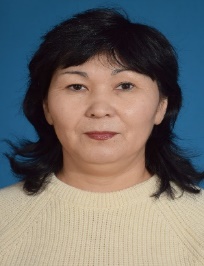   Тесты – эффективная форма для текущего и итогового контроля знаний учащихся. Эту форму можно использовать для всех тем школьного курса химии. В соответствии с целью обучения мною разрабатываются тестовые задания различных форм.Для установления обратной связи, закрепления, повторения, систематизации и контроля знаний учащихся я использую тесты следующих типов: 1) дополнения; 2) напоминания;3) альтернативный; 4) выборочный; 5) сличения.Тест дополнения представляет собой задание-предложение с пропуском слова (цифры, формулы и т. д.), отмеченным точками.Ответ на тестовое задание данного типа должен быть лаконичным и однозначным.Примеры тестов дополнения, используемых при повторении программного материала курса 8 класса.1. Свойства неметаллов в пределах периодов с возрастанием порядкового номера элемента…2. Вещества, обладающие следующими физическими свойствами: твердостью, тугоплавкостью, хорошей растворимостью в воде, имеют … кристаллическую решетку.3. Оксиды, взаимодействующие как с основаниями, так и c кислотами с образованием соли и воды, называются …4. Формула простого вещества - самого сильного неметалла-окислителяКлюч для проверки ответов учащихся: 1) усиливаются; 2) ионную; 3) амфотерными; 4) F2.Тест напоминания представляет собой прямой вопрос, требующий только однозначного ответа.При составлении теста напоминания задание формулируем в виде прямого вопроса, на который учащийся должен дать однозначный ответ и выразить его словом, числом, формулой и т. п.Примеры тестов данного типа, используемых при изучении электролитической диссоциации в 9 классеI. Как называется процесс распада электролита на ионы при растворении его в воде или
расплавлении?
2. Какой ион характеризует свойство, общее для серной кислоты и ее растворимых солей: давать осадок при взаимодействии с растворимыми солями бария?
3. Какова формула газообразного вещества, образующегося в результате реакции кристаллической поваренной соли с концентрированной серной кислотой?
4. Какова реакция среды раствора хлорида цинка?
Ответы: 1. Электролитическая диссоциация. 2. SO2 3. HCL. 4. Кислая.
Альтернативный тест состоит из предложений, содержащих какое-либо утверждение, правильность или неправильность которого должен определить учащийся.
При составлении альтернативного теста следует избегать слов, подсказывающих ответ. Предложения надо формулировать лаконично и однозначно, правильные и неправильные по содержанию предложения располагать вразброс.
Ответы на тестовые задания данного типа учащиеся могут давать словами («правильно» или «неправильно»).
Тестовые задания этого типа мы используем
и в графических диктантах.
Примеры альтернативных тестов, используемых при изучении азота и аммиака.
Учащиеся, выполняющие вариант I, указывают свойства, характерные для азота, а вариант II для аммиака.
Варианты: I - азот, II - аммиак.
1. Газообразный при обычных условиях.
2. Не имеет запаха.
3. Не имеет цвета.
4. В воде малорастворим.  5. Легко сжижается.     6. Степень окисления азота равна - 3.      7. В молекуле между атомами ковалентные полярные связи.       8. В воздухе не горит.       9. Взаимодействует с водородом в присутствии катализатора.       10. Горит в кислороде.       11. Взаимодействует с кислотами с образованием солей. Ключ для проверки закодированных ответов учащихся: I-1.2.3.4.8.9    II-1.3.5.6.7.8.10.11Выборочный тест состоит из заданий, которые включают как правильные, так и неправильные ответы, а учащийся должен сделать выбор. При составлении тестов данного типа желательно, чтобы ответов было не менее четырех. 1. Электронная конфигурация атома углерода в свободном состоянии: а) 1s2 2s2 2p2; б) 1s2 2s2 2p6; в) 1s2 2s2 2p6 3s2 3p2; r) 1s2 2s2 2p6 3s2 3p6. 2. Валентность углерода в органических соединениях: a) i; б) iv; в) ii; г) iii. 3. Степень окисления углерода в соединении состава СН4 A) 0; б) +2; в) +4; г) - 4. Ключ для проверки ответов учащихся: 1- а; 2 - 6; 3 - г. Тест сличения представляет собой задание, состоящее из связанных друг с другом по содержанию данных, размещенных в двух столбцах под разными порядковыми номерами. Выполнение задания сводится к поиску связанных между собой данных.
Приведем пример теста сличения, используемого при изучении металлов Ответы: 1 - 5; 2 - 7; 3 - 1; 4 - 2; 5 – 4; 6- 3.Таким образом, опыт практической педагогической деятельности, позволяет сделать вывод, что использование тестов в преподавании химии играет большую роль. Тестовый контроль повышает интерес учащихся к предмету. Такой контроль выполняет важные обучающие функции, он вооружает педагогов информацией об уровне знаний школьников, о пробелах в их подготовке. Использование тестов на уроках химии способствует развитию у школьников умения наблюдать, обобщать, проводить аналогии, делать выводы и обосновывать их. Метод тестов является в настоящее время одним из основных по уровню популярности в образовательной диагностике.1. Твердые однородные системы компонентов с характерными свойствами металлов. 1. Щелочные, щелочноземельные металлы.2. Самородные металлы.2. Водород.3. Металлы, реагирующие с водой при обычных условиях. 3. Алюминий.4. Вещество, выделяющееся на катоде при электролизе водных растворов щелочных щелочноземельных металлов. 4. Ртуть, серебро, платина, золото.5. Пользуясь электрохимическим рядом напряжений металлов, укажите металлы, вытесняемые медью из растворов их солей. 5. Сплавы.6. Металл, применяемый в электротехнике металлургии для получения малоактивных металлов, в самолето- и автомобилестроении как конструкционный материал, для изготовления бытовой посуды.6. Цинк.7. Медь, серебро, платина, золото.